Отчёт работылетнего оздоровительного лагеря «Солнышко»при МБОУ «Чувашская Дрожжановская средняя школа»Дрожжановского района РТ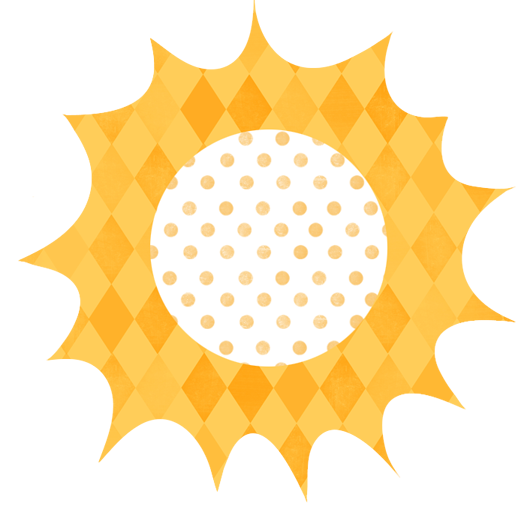 Начальник лагеря: Одинцова И.Н.Лето 2012г.    Работа с детьми в летний период является гармоничным продолжением образовательного процесса и деятельности педагогического коллектива школы по развитию  каждого обучающегося, его способности к заполнению досугового пространства  общественно-полезной, музыкальной деятельностью, формированию вкуса к активному  отдыху.    1 июня  - это первый день лета, который совпадает с первым днем школьных летних каникул.                                                                                                                                                    В этот  день  на базе нашей школы состоялось открытие летнего пришкольного лагеря «Солнышко» в соответствии с приказом по школе № 41 от 07 мая 2012 года.  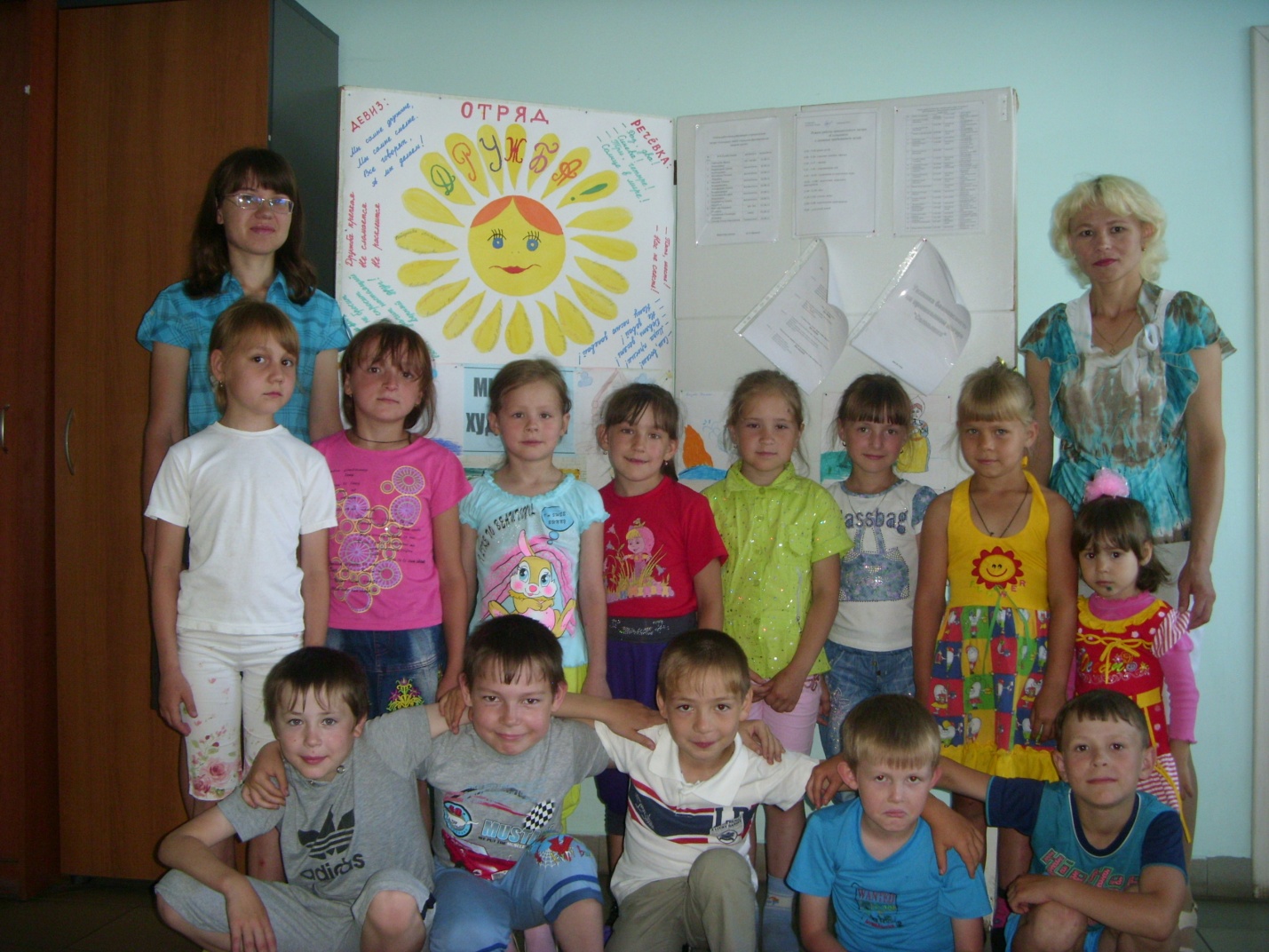          Целью летнего пришкольного оздоровительного лагеря «Солнышко» было:- обеспечение занятости, отдыха и оздоровления детей и подростков в  условиях образовательного учреждения;                                                                                                      -  развитие личности ребёнка, его духовно-нравственное, интеллектуальное и физическое; - заполнение досугового пространства, активный творческий отдых в сочетании с трудовой и спортивной деятельностью;                                                                                        - воспитание интереса к истории школы, республики, страны.В соответствии с поставленной целью решались следующие задачи:      - создание необходимых условий, способствующих занятости, развитию,    воспитанию и оздоровлению детей;    -  создание условий, стимулирующих инициативу, творчество, потребность в самосовершенствовании и саморазвитии детей.    В этом году в пришкольном  лагере «Солнышко»  отдохнули обучающиеся 1-6 классов в количестве 35 учащихся в 2 смены по 18 дней. Основной состав лагеря – это учащиеся  нашей школы в  возрасте  7-12 лет из малообеспеченных, многодетных, опекунских семей. 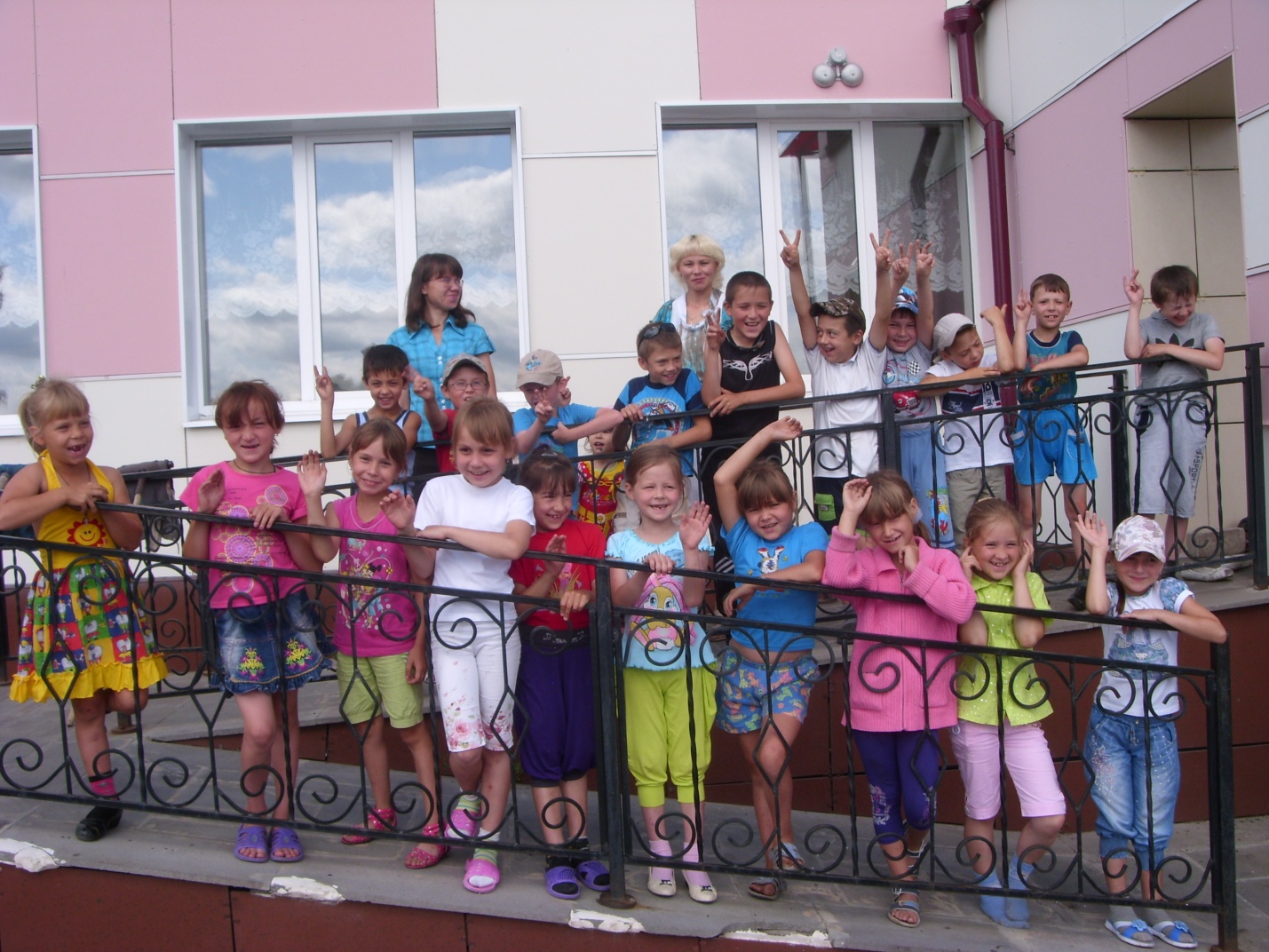  Программа  лагеря  была насыщена разнообразными спортивно-оздоровительными, интеллектуально-познавательными, развивающими мероприятиями, играми, экскурсиями. Для детей было организовано двухразовое  горячее питание. В ежедневный рацион были включены витаминизированные салаты, натуральные соки.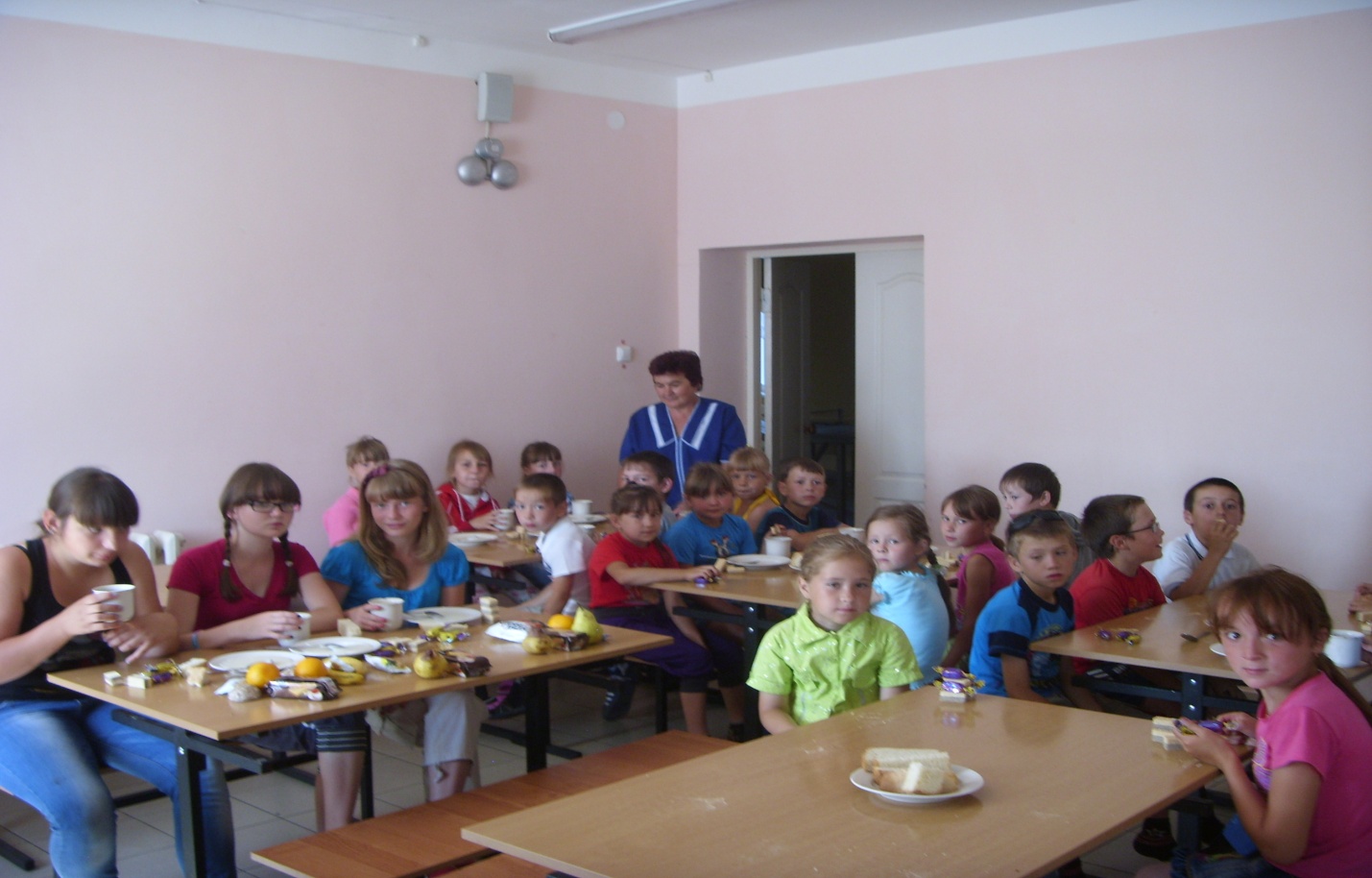 Работа велась в соответствии с планом и проводилась по следующим направлениям:    - лечебно-оздоровительное;    - патриотическое и нравственное воспитание;    - природоохранная деятельность;     - развитие традиций лагеря   На протяжении двух смен большое внимание уделялось здоровому времяпрепровождению детей. Ежедневно проводились инструктажи по обеспечению безопасной жизнедеятельности детей.  В начале смены был проведен медицинский осмотр. Каждое утро дети проводили оздоровительную физическую зарядку, чередуя ее со спортивными упражнениями. Постоянно осуществлялся контроль над соблюдением личной гигиены детьми до и после приема пищи. 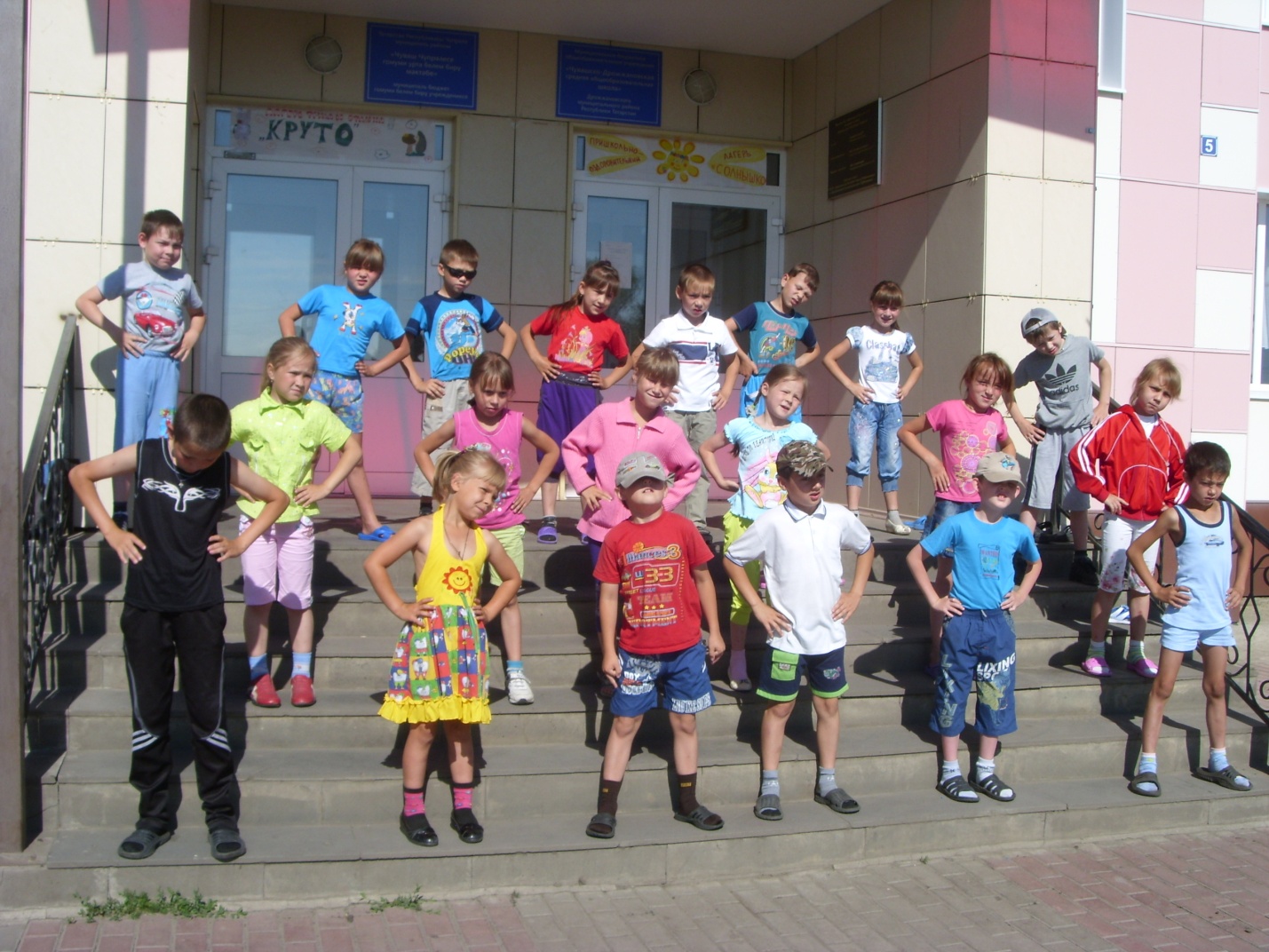   Медсестра провела цикл бесед по темам: «Болезни грязных рук», «Уход за кожей летом».Ни одного дня не проходило без подвижных игр на свежем воздухе. 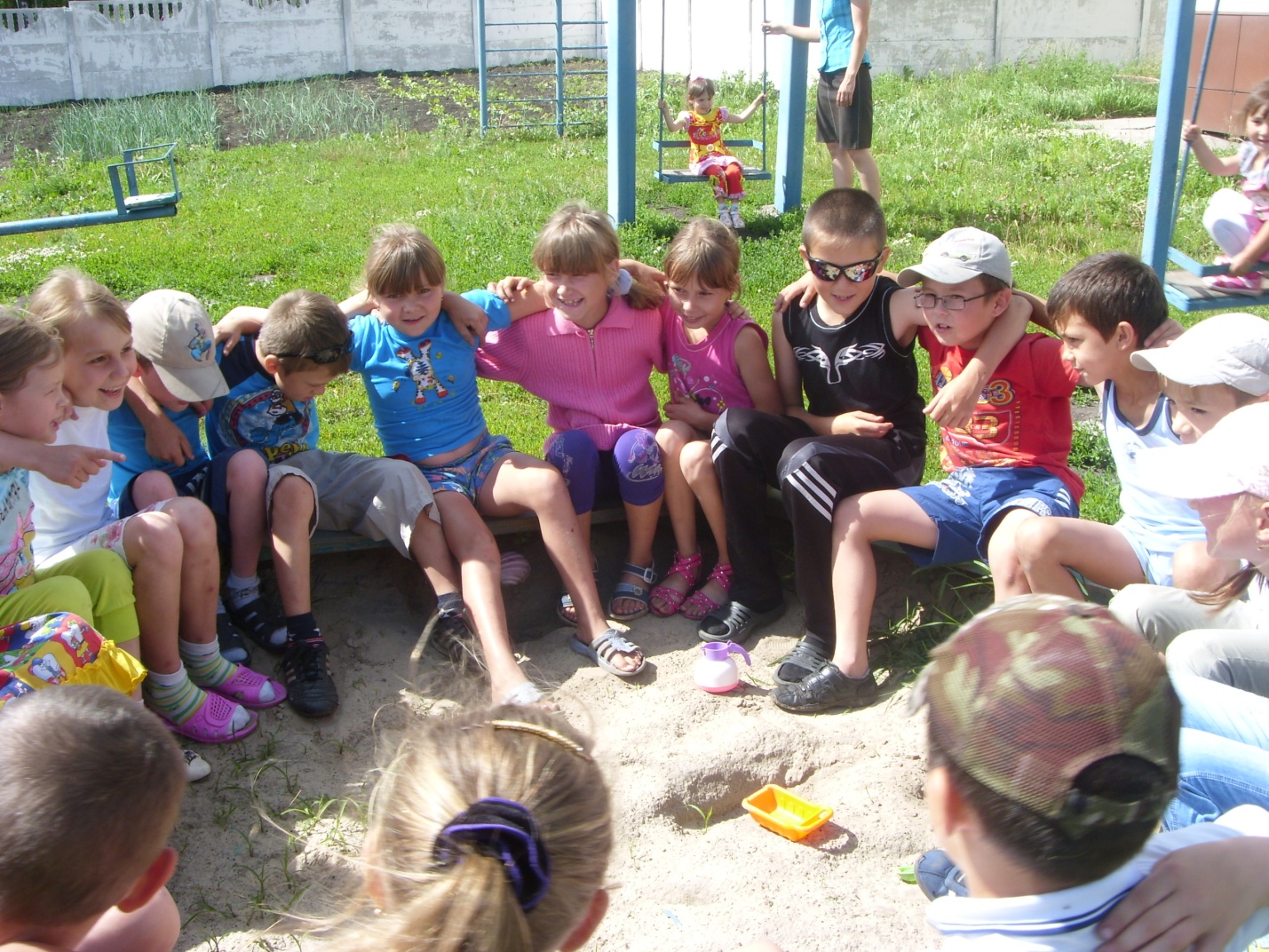 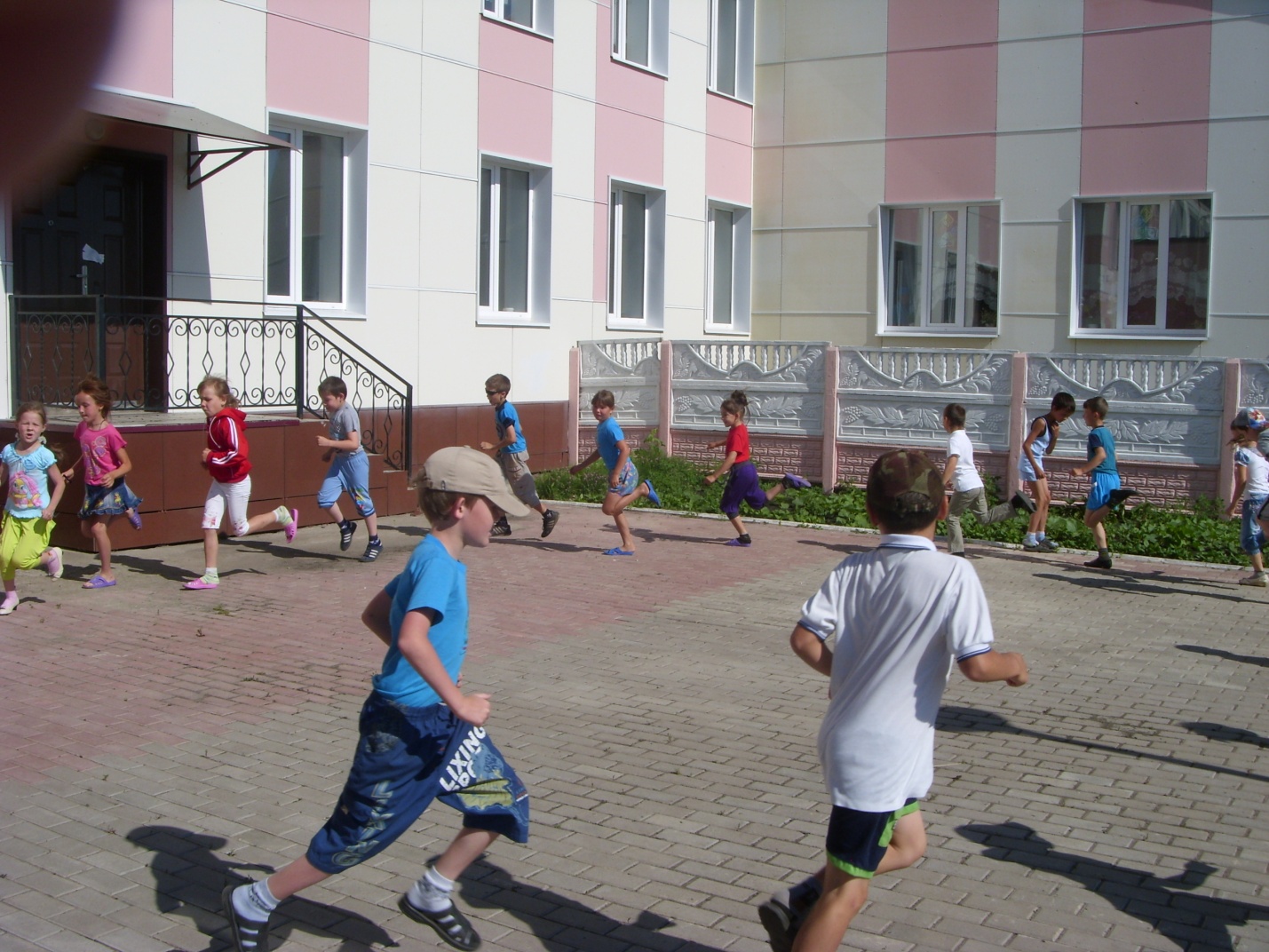   Проводились как командные игры, так и игры на личное первенство. Также организовывались спортивные мероприятия, в которых были задействованы все дети. Были проведены «Веселые старты», «Игровые эстафеты», дети играли в «Пионербол», «Футбол», «Баскетбол». 